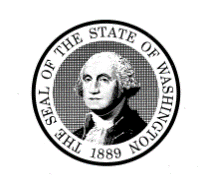 Superior Court of Washington      					County of KitsapTO:	PRESIDING JUDGEThe undersigned affirms that the above-captioned case is not subject to arbitration and requests that it be assigned to Civil Track II based on the information provided below and the supporting affidavit(s) attached hereto.	Nature of subject matter, please state: _______________________________________	Requires five or more days of trial.	Presents unusually complex issues.	Has numerous parties and witnesses.	Requires extensive pre-trial motions.Estimated length of trial:  _______________________________________________________________Note for Trial filed:	  Yes		  NoTrial date, if set: ___________________________________________	       Jury	  Non-juryI have contacted other counsel and we agree on the following three dates within the next 60 days for our initial management conference:(1)  _____________________      (2)  _______________________       (3)  _______________________	DATED:   ___________________________		_______________________________________							Attorney for _____________________________cc: All Counsel_____________________________________,						Plaintiff(s),vs._____________________________________,						Defendant(s).	No.  _____________________	REQUEST FOR ASSIGNMENT TO      CIVIL TRACK II							(RQACT)